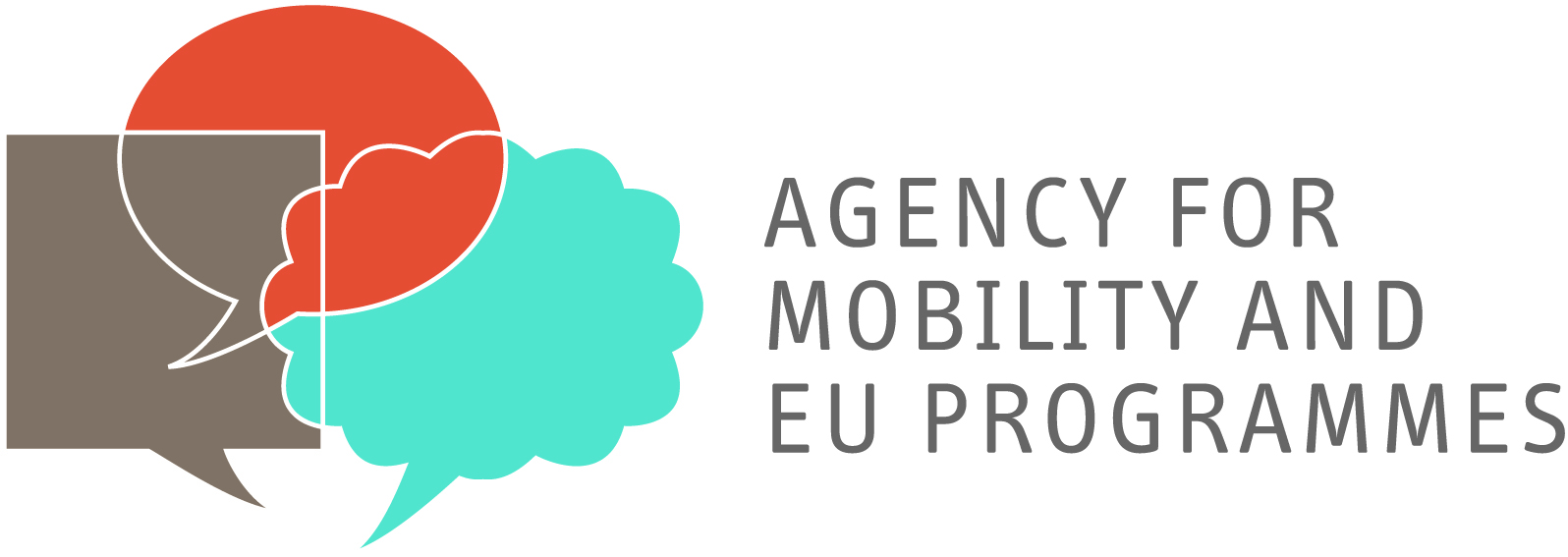 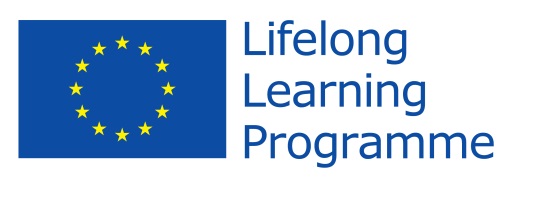 	Please return this form by email to erasmus@mobilnost.hr Erasmus Student PlacementErasmus Student PlacementCONTACT DETAILSCONTACT DETAILSContact personDepartment / FunctionDirect telephone numberDirect mobileDirect e-mail addressPLACEMENT INFORMATIONPLACEMENT INFORMATIONDepartment / FunctionDescription of activitiesDurationWorking hours / Weekly hoursCityHelp with finding Accommodation Yes NoFinancial contribution Yes             € NoOtherREQIUREMENTSREQIUREMENTSOral and written language skills English (level:  ) German  (level:  ) Other  (level:  )Computer skillsDriver's license  Yes NoOther